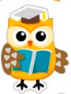 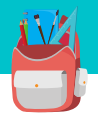 Feuille de route n° 4  CE1- CE2Semaine du 23 au 29 marsBlog du RPI : http://blogs16.ac-poitiers.fr/rpi-hilaire-bonnet-salles/Adresse mail : ce.0160503k@ac-poitiers.fr Quelques conseils : - Ne pas faire travailler les enfants toute la journée comme à l'école. - Proposer plusieurs plages de travail courtes dans la journée en variant les activités. - Leur proposer de créer des objets, préparer des exposés, des recettes, lire des livres qu'ils pourront partager via des vidéos ou à leur retour en classe. - Ne pas hésiter à me contacter si besoin ! - Pour lire les Qr code : Télécharger une application sur mobile (QR code, QR code scanner..). Pas besoin d'application avec les téléphones de marque "Iphone".MatièreConsigneMatérielFaitTravail du jeudi/vendrediTravail du jeudi/vendrediTravail du jeudi/vendrediTravail du jeudi/vendrediLectureLecture rapide : Lecture du texte grignotéAnnexe Ecriture Défi écriture : l’ogre.C’était un ogre énorme… A toi de continuer la description d’un ogre terrible.Cahier Etude de la langueDictée : (avec l’adulte)Je travaille sur la taille d’un vitrail. Maman tricote des mailles pour mon chandail. Nous fermons le portail des volailles.Conjugaison : faire les exercices : 1, 2 et 3 sur la feuille, sur le cahier ou sur l’ordinateur.Lexique : associe les syllabes pour former des mots en rapport avec la cuisine.https://www.ortholud.com/vocabulaire/syllabes/table/index.php CahierAnnexeChantEcouter la chanson ce matin dans la rue S’entrainer à chanter le 2ème couplet et le refrain Extrait musical (disponible sur leblog)Paroles (disponible sur le blog)Calcul mentalRevoir la table 5Trouver le plus de représentations possibles du nombre 846 Calcul sur l’addition de dizaines : https://www.clicmaclasse.fr/activites/coloriage/coloriage.php?nf=dizaines Cahier rose Cahier MathsPoser les opérations suivantes sur le cahier : 285 + 452                               412 + 25                                756 + 42145 -23                                      156 – 132                             796 - 76Problème du jourParcours mathématique (droite graduée)Cahier AnnexeQuestionner  le mondeFaire la petite expérience : l’arc en ciel à la maison    Annexe Anglais Continuons sur le thème des animaux : regarde la vidéo jusqu’à 1 : 27 et essaie de retrouver comment se disent les mots ours, canard, oiseau, grenouille, cheval et chat.https://www.youtube.com/watch?v=WST-B8zQleMActivités artistiques Tu peux décorer les petits dessins avec du graphisme, en coloriant ou en associant les deux.Garde-le précieusement, nous ferons une grande frise avec, lors notre retour en classe ! Annexe Activités sportives Le petit défi de la caisse à peluche : Allonge- toi (si possible sur un tapis ou de la moquette) un tas de peluches à tes pieds. Ta mission? Saisir les nounours avec tes pieds et venir les déposer dans une caisse ou un panier situé derrière ta tête.Séance de yoga : On reprend la même séance pour bien la maitriser https://www.youtube.com/watch?v=Sku3BeewbWAFrançaisOrtholud :Maths :clicmaclasseAnglais :youtube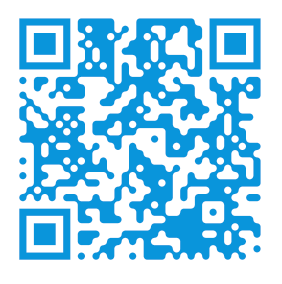 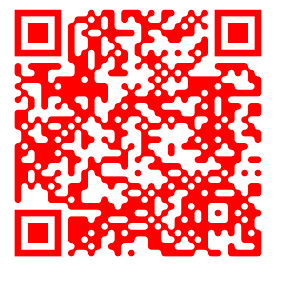 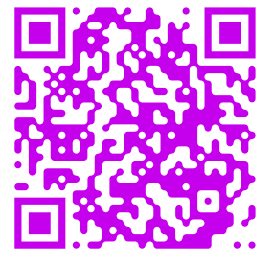 EPS :YogaBlog RPI :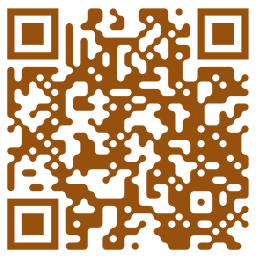 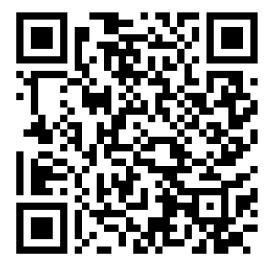 